GMG kündigt mit insgesamt drei Software-Updates mehr Produktivität im Verpackungsdruck anTübingen, Deutschland (12. Dezember 2023) – Die Farbexperten von GMG zeigen mit GMG ColorServer 5.5, GMG OpenColor 3.1 und GMG ColorProof 5.15, wie mit innovativer Software eine deutlich höhere Produktivität in der Druckproduktion realisiert werden kann. Die neue MXN Color Engine sorgt ab sofort für einen deutlichen Performancesprung bei den Konvertierungs- und Separationsanwendungen von GMG. Auch die Usability wurde verbessert: Häufige Wechsel zwischen den Anwendungen gehören nun der Vergangenheit an. On top: Mit den aktuellen Updates stellt GMG auf eine Onlinelizenzierung um.„Wir haben viel Entwicklungsarbeit darauf verwendet, die Interaktion zwischen unseren Anwendungen zu verbessern und die Benutzerfreundlichkeit insgesamt zu optimieren. Bei der Arbeit mit GMG ColorServer müssen Nutzerinnen und Nutzer nun nicht mehr ständig zwischen den Programmen hin- und herwechseln. Das erhöht nicht nur die Effizienz – die verbesserte User-Experience macht auch einfach mehr Spaß“, sagt Jens Bloeck, Produktmanager bei GMG.Im Verpackungsdruck, wo Farbgenauigkeit und -konsistenz von enormer Bedeutung sind, ist die Technologie von GMG ein Garant für die sichere Darstellung von Markenfarben – gerade auch bei schwierigen Substraten. Die Lösung von GMG verspricht unabhängig von Material, Druckprozess und Auflage verbindliche Ergebnisse. „Für die Berechnung von Separations- und Konvertierungsprofilen nutzen wir jetzt einen verbesserten Profilierungsalgorithmus und unsere neue MXN-Separations-Engine in GMG SmartProfiler. Dadurch erreichen wir im Digitaldruck eine noch bessere Farb- und Druckqualität“, erklärt Bloeck. „Qualitative Verbesserungen sehen wir insbesondere bei der Konvertierung von großen in kleine Farbräume. In der Praxis bedeutet das, dass wir beispielsweise auf ungestrichener Naturwellpappe, vor allem in den dunklen Farbbereichen, sichtbar bessere Ergebnisse erhalten.“Das aktuelle Update von GMG ColorProof ist speziell für Anwender interessant, die auf einer HP-Indigo-Digitaldruckmaschine produzieren. Statt die leistungsstarke HP Indigo für einzelne Test- und Abstimmungsbögen zu blockieren, ist der HP DesignJet Z9+ in Kombination mit GMG ColorProof die deutlich wirtschaftlichere Lösung. Die Updates für GMG OpenColor, GMG ColorServer und GMG ColorProof sind ab sofort verfügbar.EndeÜber GMG: GMG ist der führende Entwickler von High-End-Farbmanagement-Lösungen. Das Unternehmen wurde 1984 in Tübingen, Deutschland, gegründet, wo sich auch heute noch der Hauptsitz befindet. Mit mehr als 35 Jahren Erfahrung im Farbmanagement ist GMG ein Branchenpionier, der buchstäblich die Standards in diesem Segment setzt. Das Hauptaugenmerk von GMG liegt auf der Entwicklung von Komplettlösungen zur Standardisierung von Farbmanagement-Workflows für verschiedene Druckverfahren und für unterschiedliche Substrate. GMG ist mit über 12.000 installierten Farbmanagement-Systemen auf der ganzen Welt zu Hause. Zu den Kunden des Unternehmens zählen unter anderem Kreativagenturen, Prepressunternehmen, Offset-, Flexo-, Verpackungs-, Digital-, Tiefdruck- und Großformatdruckereien. GMG ist sowohl mit eigenen Tochtergesellschaften als auch über ein breites Partnernetzwerk global vertreten.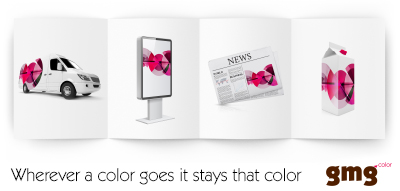 © 2023 GMG GmbH & Co. KG. GMG, das GMG Logo und bestimmte Produktbezeichnungen sind eingetragene Warenzeichen der GMG GmbH & Co. KG. Alle anderen Bezeichnungen und genannten Produkte sind eingetragene Warenzeichen der jeweiligen Firmen. GMG behält sich das Recht vor, jederzeit Änderungen technischer oder anderer Art vorzunehmen.Für weitere Informationen besuchen Sie bitte www.gmgcolor.com, www.facebook.com/gmgcolor.en, 
http://twitter.com/gmgcolor, www.linkedin.com/company/gmgPressekontakt: GMG GmbH & Co. KGPhone: + 49 (0) 7071 938 74-0E-mail: pr@gmgcolor.comVeröffentlich von: AD CommunicationsDaniel PorterE-mail: dporter@adcomms.co.uk